Муниципальное бюджетное общеобразовательное учреждение Егорлыкская  средняя общеобразовательная школа № 1Разработка урока географии по теме:«Стихийные явления»8 класс.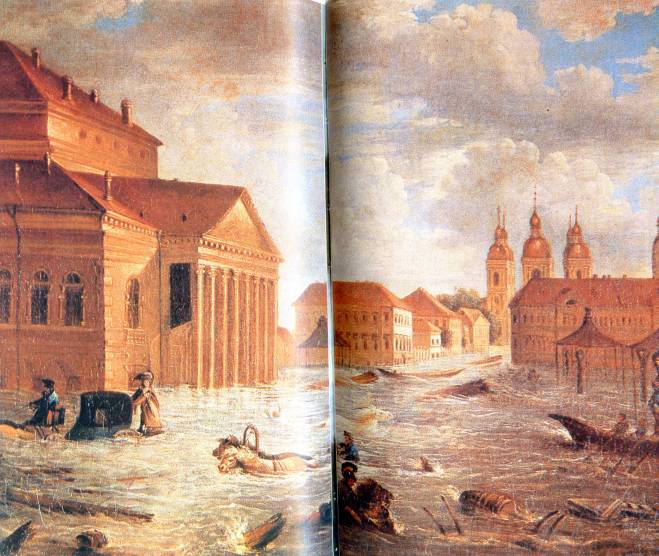 Урок разработала:Учитель географии МБОУ ЕСОШ № 1Телегина Надежда Ивановна  ст. Егорлыкская2013-2014уч.годУрок разработала Телегина Надежда Ивановна  учитель географии МБОУ ЕСОШ № 1Ростовской области, Егорлыкского района, ст.Егорлыкская. Адрес электронной почты: nadezhda.i.telegina@yandex.ruКомментарии к уроку:Данный урок может быть использован при изучении темы «Внутренние воды и водные ресурсы России» в 8 классе общеобразовательной школы, а так же на дополнительных занятиях по предмету. Урок предназначен для изучения и закрепления нового материала, с использованием компьютерной презентации, которая содержит подробную информацию о стихийных явлениях в гидросфере, методах их изучения, мерах по уменьшению последствий этих явлений для человека. Данный урок соответствует современным требованиям, т.к. реализует компетентностный подход в изучении географии.Урок № 5 в теме «Внутренние воды и водные ресурсы России». На уроках 1-4 учащиеся знакомились с внутренними водами России, давали подробную характеристику рекам (падение, уклон, режим, питание, годовой сток), решали географические задачи, занимались элементами исследовательской работы, выполняли практические работы с помощью контурной карты.На уроке идет работа по учебнику И.И. Бариновой «География России» М.Дрофа.2005Цели урока:Создать условия для: расширения и углубления знаний о стихийных явлениях в природе;выработки умения давать характеристику стихийным явлениям в гидросфере;формирования знаний об основных районах распространения стихийных явлений, происходящих в гидросфере;формирования умения определять причины возникновения стихийных явлений в гидросфере;развития умений,способствующих  развитию речевой компетенции на уроках географии;воспитания толерантных отношений в классном коллективе;реализации краеведческого воспитания на уроках географии.Используемые ресурсы:Мультимедийный комплексФизическая карта РоссииАтласы по географии 8 класс      4.    PC CD-ROM  Библиотека электронных наглядных пособий «География 6-10 классы» Министерство образования Российской Федерации, ГУ РЦ ЭМТО, Республиканский    мультимедиа центр, 2003 год;     5. Жижина ЕА Поурочные разработки по географии: Природа России. 8 класс. – М.: «ВАКО», 2005, 288с. – (в помощь школьному учителю)Ход урока:1.Организационный моментI Формирование новых знаний, умений навыков:Вступительное слово учителя:    Коренные народы России, наши предки с большим почтением относились к рекам, озерам, ручьям. Об этом говорят, посвященные им строки в поэзии, фольклоре, музыке, живописи. Реки играли великую историческую роль: у славян – реки служили источником пищи, преградой от кочевников. Ни кто не имел права отказать человеку в воде. Этот не писаный закон нашел отражение в поговорке «Как пить дать».С водой связаны многие приметы, гаданья, заговоры, сказки, былины.Русский народ хорошо знал и любил свои реки, величия их уважительно - ласково: «Волга-матушка», «Амур-батюшка».Но люди,  жившие по берегам водоемов, иногда страдали от стихийных явлений, которые приносили им непоправимый вред, ущерб. Вот о таких явлениях в гидросфере мы с вами сегодня и будем говорит на нашем уроке.Слайд № 1 Тема урока. Стихийные явления в гидросфере.Слайд № 2 При изучении литосферы, атмосферы мы уже говорили о стихийных явлениях, происходящих в этих земных оболочках.Вопрос:  № 1  Давайте вспомним, какие явления  природы мы называем  стихийными?Вопрос №2   Подумайте и ответьте, с какими стихийными явлениями, происходящими в гидросфере мы сталкиваемся в нашей жизни, о каких явлениях сегодня пойдет речь на уроке?(учащиеся называют известные им явления, связанные с гидросферой – наводнение, ливень или тайфун, снегопад, цунами. Учитель постепенно открывает на слайде, названные явления)Слайд  №3Дадим характеристику и выясним причины возникновения такого стихийного явления, как наводнение.Вопрос № 1 Как вы считаете, какие причины могут привести к возникновению наводнения?Вопрос № 2 Как вы думаете, от куда могут взяться такие большие объемы воды, поступающие в реку?Продолжительность наводнений может быть от нескольких часов до нескольких дней.Слайд № 4В России наводнения на реках случаются довольно часто. Рассмотрим на отдельных примерах. Река Волга – наводнения на ней случались довольно часто. Особенно страдали такие города, как Тверь, Углич, Казань, Самара. Упоминания о наводнениях на Волге есть в древних летописях. Впервые уровень поднятия воды в Волге был отмечен Петром I во время его поездки по этой реке. В 1722 году он посетил монастырь у Макарьева, спрашивал подробности о наводнении в 1709 году и уточнял уровень воды в реке. С тех пор в России стали следить за наводнениями, делать записи. Слайд № 5Известны всем наводнения на реке Неве. С 1703 по 1968 год их было 227. Одним из самых катастрофических наводнений на реке было, наводнение 14 ноября 1824 года Вода в реке поднялась на 421см. Описание этого наводнения можно найти в поэме А.С.Пушкина «Медный всадник»Нева всю ночьРвалася к морю против бури,Не одолев их буйной дури…И спорить стало ей невмочь…Поутру над ее брегамиТеснился кучами народ,Любуяс брызгами, горамиИ пеной разъяренных вод.Но силой ветра от заливаПерегражденная НеваОбратно шла, гневна, бурливаИ затопляла острова,Погода пуще свирепела,Нева вздувалась и ревела,Котлом клокоча и клубясь,И вдруг, как зверь остервеняясь,На город кинулась. Пред неюВсе побежало, все вокругВдруг опустело – воды вдругВтекли в подземные подвалы,К решеткам хлынули каналы,И всплыл Петропаль, как тритон,По пояс в воду погружен.Осада! Приступ! Злые волныКак воры лезут в окна. ЧелныС разбега стекла бьют кормой.Лотки под мокрой пеленой,Обломки хижин, бревны, кровли,Товар запасливой торговли,Пожитки бледной нищеты,Грозой снесенные мосты,Гроба с размытого кладбищаПлывут по улицам!НародЗрит божий гнев и казни ждетУвы! Все гибнет: кров и пища!Обратите на репродукцию картины Ф.Я. Алексеева. На ней изображено наводнение 1924 года на реке Неве. По стихотворению и репродукции ответьте на вопросы:Вопрос № 1  Как вы думает, в чем причина наводнений на Неве?Вопрос № 2 Какие последствия подобных наводнений вы можете назвать?Слайд  № 6Подобного рода наводнения случались и на нашей реке Амур. В 1984 году в середине августа Благовещенск пережил одно из крупнейших в своей истории наводнение. Уровень воды в реке тогда составил свыше 8,5м. Затопленными оказались подвалы многих учреждений, расположенных вдоль набережной реки. Тяжелые последствия постигли расположенные вдоль Амура села. Вода уничтожила весь урожай и многие надворные постройки. Довольно масштабные наводнения на реке Амур случались и раньше. Например, в 1958 году. Тогда вода практически достигла девятиметровой отметки, прорвала дамбы и попала в город.Вопрос № 1  Как вы считает, почему наводнения на Амуре чаще всего происходят в конце июля, августе, с чем это связано?Слайд № 7Какие меры предпринимает человек, чтобы снизить ущерб от наводнений? Давайте посмотрим на экран.  К таким мерам можно отнести строительство дамб, создание водохранилищ. Например, наводнения на реке Амур прекратились после того, на реке Зее (приносит большую часть воды в Амур, это его самый большой приток в пределах области) была построена гидроэлектростанция и создано водохранилище. После этого катастрофические наводнения прекратились и на реке Зее.Помочь снизить количество наводнений на реке может углубление ее дна и посадка деревьев по берегам рек.Слайд № 8Еще одним стихийным явлением в гидросфере можно считать возникновение цунами. В переводе с японского цунами – большая волна в гавани. Причинами возникновения цунами могут служить подводные землетрясения и извержения вулканов. Высота гигантской волны может достигать 20-. 17 августа 1883 года – огромное извержение вулкана Кракатау в Индонезии практически уничтожило одноименный остров. Взрыв образовал волну высотой в несколько десятков метров, которая стерла с лица земли сотни деревень. Погибло 36 000 человек. Волна пронеслась по океану со скоростью 1300км/ч, обошла весь земной шар.В 1946г в районе Алеутских островов произошло подводное землетрясение. Образовалась гигантская волна. Менее чем за 5 часов она преодолела почти  и обрушилась на Гавайские острова. Она разрушила дома и мосты на расстоянии сотен метров от берега. Погибло 170 000 человек.Если говорит о России то подобное явление произошло у нас на Камчатке. В 1952 году 5 ноября в 4 часа утра внезапно океан встал на дыбы. Гигантская волна прокатилась от Командорских островов по побережью полуострова до Курильских островов, далее пошла на Японию. Наибольшей высоты – 20метров, она достигла в районе Курильских островов. На острове Парамушир волна проникла вглубь на , разрушила почти целиком город Северо-Курильск. Погибло много людей.Вопрос № 1 Совсем недавно произошло подобное стихийное явлении в Индийском океане. Вспомните когда оно было, жители какие стран пострадали, в чем была причина возникновения цунами в этом районе?Слайд № 9Стихийным бедствие можно назвать и обильные снегопады на отдельных территориях России. Особенно большой вред они приносят тем регионам, где зимы более мягкие и снег зимой явление достаточно редкое.Вопрос № 1  Назовите регионы России, климат которых совпадает с предложенными условиями?Вопрос № 2 Давайте попробуем вместе определить, какие последствия для жизнедеятельности человека вызывают обильные снегопады? ( в качестве подсказки можно использовать фотографии иллюстрирующие последствия обильных снегопадов)Слайд № 10Ливень – еще одно стихийное явление в гидросфере. Причиной возникновения ливня может служить прохождение над территорией циклона с очень низким давлением в центре.Прослушайте описание сильного ливня, случившегося на Камчатке,  определите, какие последствия он принес?«Ночью стены домов содрогнулись, как от взрыва. Людям казалось, что это одно из тех землетрясений, которые грозят неминуемой бедой. Проснулся Петропавловск, проснулись пригородные села…Оказалось, что над территорией Камчатки разразился сильный ливень, который не будь холодным, можно было бы по силе назвать тропическим. В Петропавловске мало кто выходил из дому… В единоборстве со стихией рыбаки выстояли, но флотилия понесла немалый урон. Буря оборвала и разметала по морю множество сетей, некоторые суда были вынуждены идти на ремонт.» Давайте рассмотрим фотографии, представленные на слайде и попробуем сформулировать последствия, вызываемые ливнем.II Закрепление основных знаний, умений, навыковПроводится в форме проверочной работы.  Учитель раздает каждому ученику карточку с заданием.12. Установите соответствие:   Стихийные явления                    Причины возникновения   1 ливень                                        А – таяние снега, затяжные дожди   2 цунами                                       Б – циклон с очень низким давлением в центре   3 наводнение                                В – землетрясение, извержение вулкана.3. заполните таблицу:III Рефлексия1. Ребята что вам понравилось сегодня на уроке?2. Как вы можете оценить свою работу на уроке?3.Как вы думаете, могут ли Вам пригодиться данные знания в жизни?IV Домашнее задание.  Записи в рабочей тетради повторить.Используя источники дополнительной информации приготовить сообщения или презентации  о стихийных явлениях в гидросфере на территории России. Последствия наводненийПоследствия ливнейПоследствия обильных снегопадовМеры по предупреждению последствий, вызываемых стихийными явлениямиМеры по предупреждению последствий, вызываемых стихийными явлениямиМеры по предупреждению последствий, вызываемых стихийными явлениями